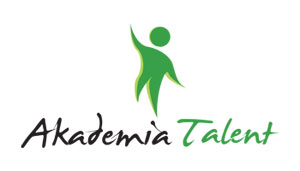 AKADEMIA TALENT sp. z o. o.80-299 Gdańsk; ul. Penelopy 4
NIP 584-273-20-48 REGON: 221908180
e-mail: akademia@talent.gda.pl
www.talentTV.pl, kom. 600 382 169                                                                                 Nr konta: Millennium Bank: 73 1160 2202 0000 0002 4297 9543UMOWA  -  ZGŁOSZENIE                 Rodzaj imprezy – kolonie, rozwijające indywidualne uzdolnienia uczestników Miejsce i termin wypoczynku:Mikoszewo  -  Turnus I – 03.07 – 13.07.2017 ( cena 1599 zł)Mausz - Turnus II - 16.08-26.08.2017 ( cena 1599 zł)nowość: I turnus przedszkolaka – Mikoszewo – 3.07 – 8.07.2017 (cena 890 zł)II turnus przedszkolaka – Mikoszewo – 8.07 – 13.07.2017 (cena 890 zł)Półkolonie: Gdańsk – Osowa: 26.06 – 30.06.2017* (cena 549 zł)(*właściwy turnus podkreślić)Dane uczestnika : Imię i Nazwisko	............................................................................................Adres  	........................................................................................................................................................Data urodzenia  ....................................                      tel. kontaktowy .......................................................PESEL     .............................................		e-mail kontaktowy ….…………………..……………... ...........................................................                  ..............................................................             imię  i nazwisko rodzica                              podpis organizatoraPrzy wpłacie zadatku 500 zł za kolonie  ( turnus I i II - do dnia 10 maja  zniżka 150 złotych. Przy wpłacie zadatku 200 zł za półkolonie do dnia 10 maja  zniżka 100 złPrzy wpłacie zadatku 400 zł za I lub II turnus przedszkolaka do dnia 10 maja  zniżka 100 złUWAGA: Kartę kwalifikacyjną należy dostarczyć najpóźniej w dzień wyjazdu( scan wysłać na adres: akademia@talent.gda.pl)Zapoznałem się z warunkami uczestnictwa i przyjąłem je do wiadomości.Wyrażam zgodę na otrzymywanie informacji od organizatora.---------------------------*) Turnus I (Mikoszewo) w terminie 03.07 – 13.07.2017  zaliczka 500 zł płatna do dnia 5 czerwca; całość  do dnia 20 czerwca    Turnus II (Mausz) w terminie 16.08 – 26.08.2017  zaliczka 500 zł płatna do dnia 25 czerwca; całość kwoty do dnia 20 lipca   Półkolonie – zaliczka 200 zł do 10 czerwca, całość do 26 czerwcaI, II półkolonie przedszkolaka – zaliczka do 30 maja, całość do 20 czerwca ( ilość miejsc ograniczona, liczy się kolejność wpłaty) Wpłata zaliczki  jest poświadczeniem zawarcia umowy – świadczenia organizacji wyjazdu i pobytu dziecka na kolonii. Ze względu na ograniczoną liczbę uczestników na turnusach , w przypadkach spornych będzie się liczyła kolejność zgłoszeń.